Mars-plan for GUL
   Tema: 
  Påsketradisjoner på GULHei
I januar og februar har vi hatt fokus på antall, telling og størrelse. Det har vært et tema som har fenget godt og det er blitt myyye telling. 
Vi har hatt samlinger i mindre barnegrupper (tema/språksamlinger), noe som har fungert godt.    
Nå er vi kommet til mars måned og påsketid. I den anledning skal vi da ha fokus på det som hører påsketradisjoner til. Vi har påskeverksted der vi blant annet maler og dekorerer påskekyllinger. I samlingsstundene (og ellers i hverdagen) snakker og synger vi om hønen, hanen og kyllingen. I anledning mars måned og dette temaet skal også barna få kjennskap til fortellingene om «Da snøen fikk farge» og 
«Det vakreste egget i verden». Som en del av påsketradisjonen vår i barnehagen skal vi også feire GUL -DAG og ikke minst inviterer foreldre til sammenkomst på GUL.
Samlingsstund i mars
I mars måned har vi felles samlingsstunder for hele barnegruppen. For å visualisere temaet for barna i samlingene tar vi i bruk bl.a. bilder og figurer (hanefar, hønemor, kyllingen, egg, reir, fjær m.m.). Vi synger og snakker om disse, ser på ulike størrelser og farger på egg og fjær m.m. Vi snakker også om påskeharen (som tradisjon tro pleier å komme på besøk til oss når vi har GUL – DAG). Det kan være litt skummelt når påskeharen dukker opp og da kan litt forberedelse for barna være godt 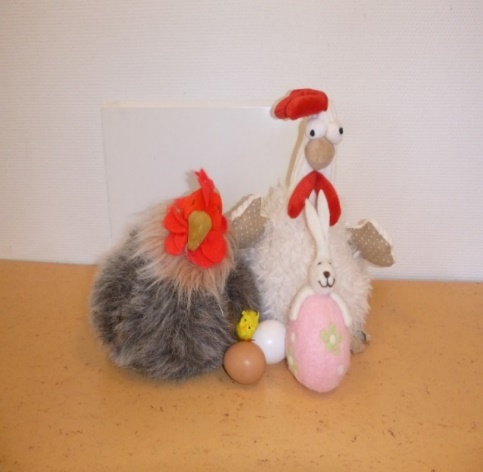 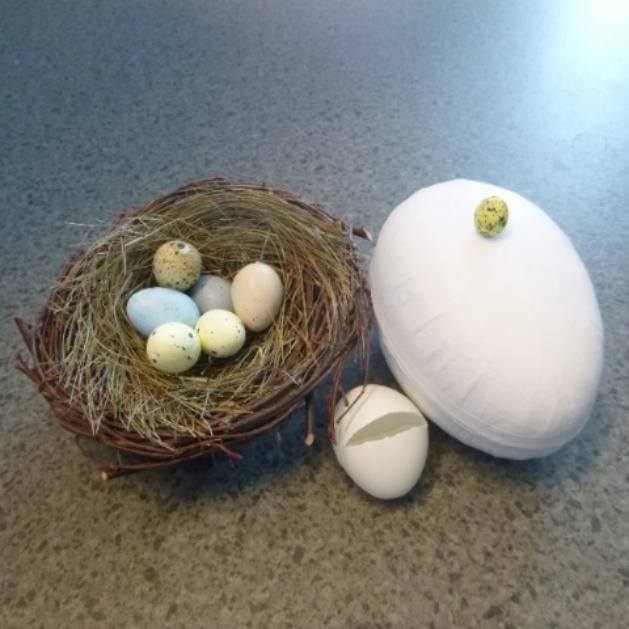 I det å formidle fortellinger/eventyr, synge sanger, snakke sammen med barna, lytte og undre seg sammen er dette en viktig del av barns utvikling. 
I rammeplanen er det blant annet oppført syv fagområder som barnehagen skal bruke i hverdagen. Ett av fagområdene er kommunikasjon, språk og tekst. Utdrag fra rammeplanen:Gjennom arbeid med kommunikasjon, språk og tekst skal barnehagen bidra til at barnauttrykker sine følelser, tanker, meninger og erfaringer på ulike måterbruker språk til å skape relasjoner, delta i lek og som redskap til å løse konfliktervidereutvikler sin begrepsforståelse og bruker et variert ordforrådleker, improviserer og eksperimenterer med rim, rytme, lyder og ordmøter et mangfold av eventyr, fortellinger, sagn og uttrykksformeropplever spenning og glede ved høytlesning, fortelling, sang og samtale
Fortellingen i «Det vakreste egget i verden» er en fin og gøyal historie. Fortellingen kan åpne opp for morsomme og interessante samtaler om likhet, forskjellighet og likeverdighet blant barn og voksne i barnehagen. Alle er verdifulle og har noe unikt ved seg. 
(Fortellingen om Det vakreste egget i verden av Helme Heine som blir fortalt på GUL er en mer forenklet versjon av originalfortellingen). 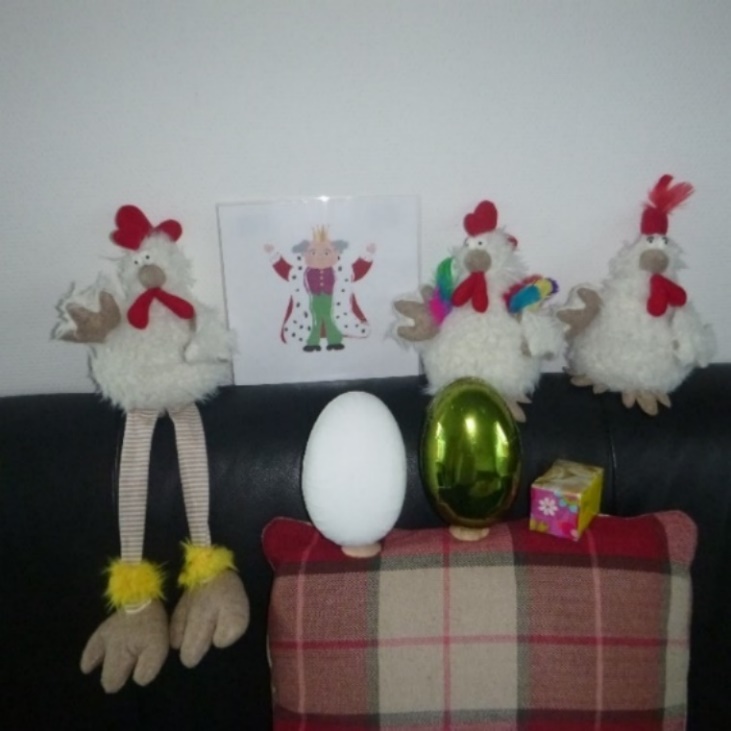 «Da snøen fikk farge» er også en fin fortelling som omhandler blant annet om farger, våren, å be om hjelp og om å gi hjelp.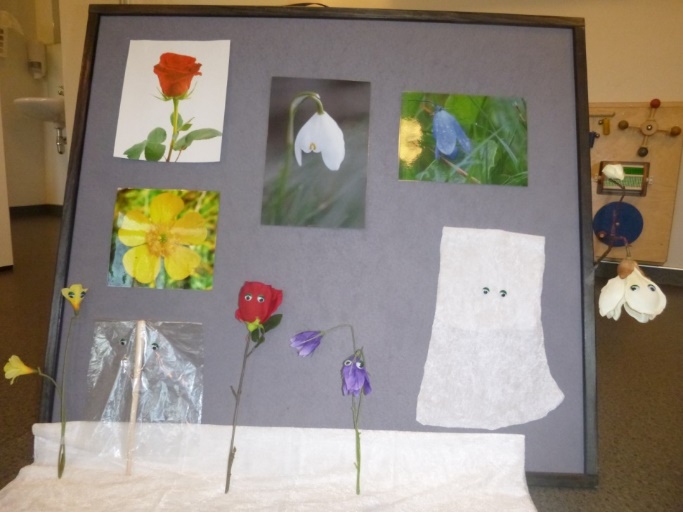 Fortellingene legges ut på GUL sin nettside under eventyr/fortelling.Periodeplan
Måneden sanger/rim og regle, fokusord, aktiviteter m.m. står i periodeplanen.
 
Foreldresammenkomst
Onsdag 20. mars fra kl. 14.30 – 16.00 ønsker vi foreldre velkommen til sammenkomst på GUL. Det blir servert rundstykker, kaffe/te. Vel møtt
GUL DAG - fest
Fredag 22. mars blir det GUL DAG - i barnehagen. 
Det blir da fellessamling kl. 10.00 på GUL. 
På denne dagen pleier vi å få besøk av sjølveste påskeharen som gjemmer påske-egg i barnehagens uteområde. Etter påskeharens besøk går 5-årsgruppen ut for å finne påske-eggene. Deretter er det spennende å finne ut av hva som er i eggene.                                                                                                           
Mandag 1. april (andre påskedag) og Tirsdag 2. april (planleggingsdag) er barnehagen stengt.
Hilsen GUL😊PERIODEPLAN  
PÅSKETRADISJONER PÅ GULUKEMANDAGTIRSDAGONSDAGTORSDAGFREDAG 1004.03
Kl. 9.20Fellessamling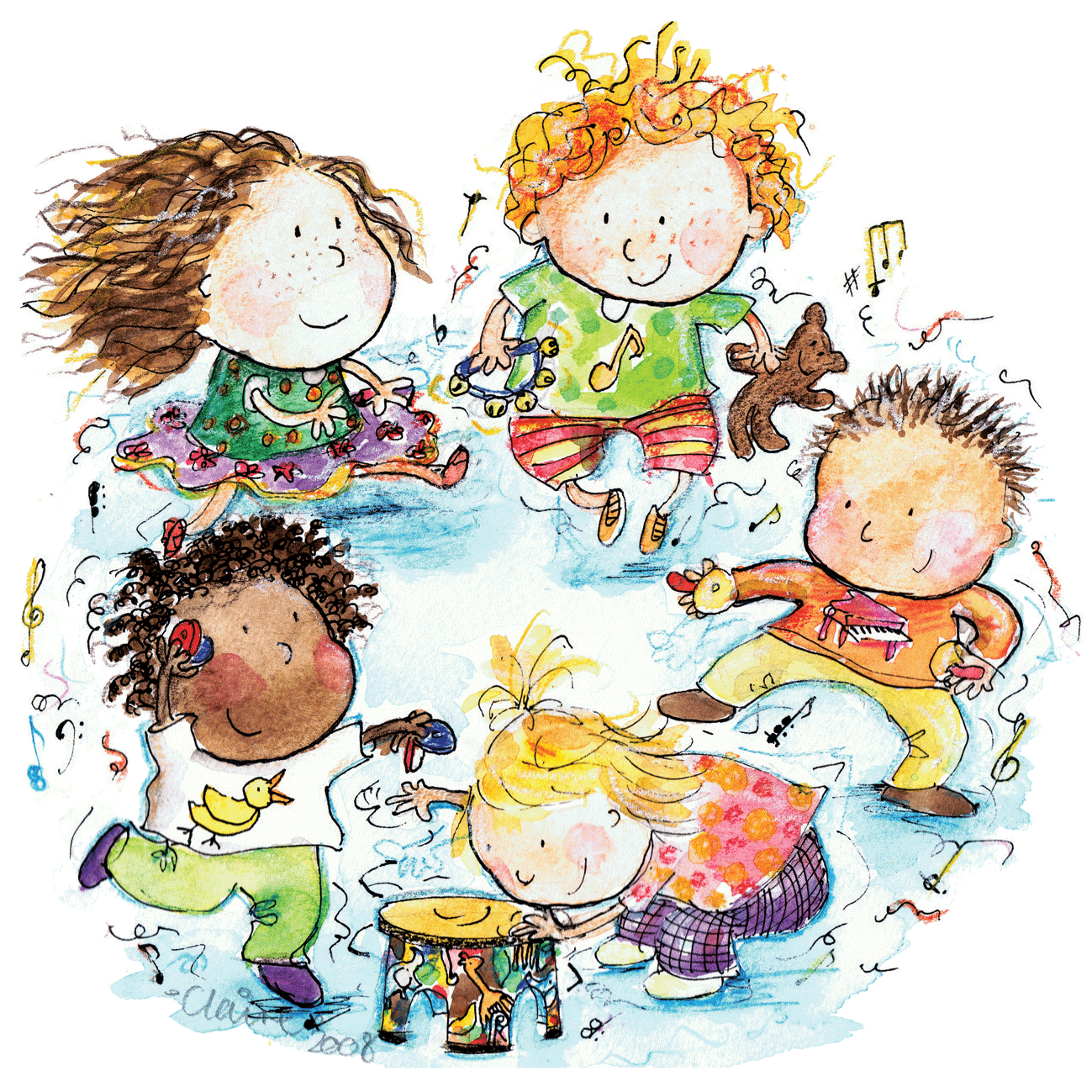 Etter samling:
En gruppe dekorerer påskekylling.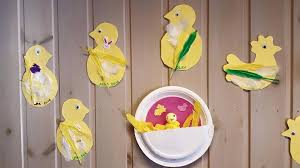 
En gruppe leker ute.05.03Vi har mindre lekegrupper inne om morgenen.Kl. 09.30 
Vi går vi på tur til lekeplassen på Kyviksmarka. 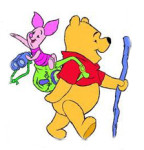 06.03Kl. 9.20
Fellessamling
Etter samling:
En gruppe dekorerer påskekylling.En gruppe leker ute.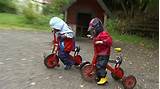 07.03Lekegruppe inne framorgenen av.
MøtedagVi passer hverandres avdelinger under møtene.08.03Kl. 9.20
Felles-samling
og
lekegrupper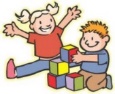 Etter samling:
Lek ute/inne
Varm mat til lunsj  1111.03

Kl. 9.20
FellessamlingEtter samling:
En gruppe maler eggeholder og 
maling med gaffel. En gruppe leker ute. 
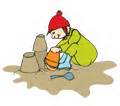 12.03Vi har mindre lekegrupper inne om morgenen.Kl. 09.30 går vi på tur til området ved St. Johannes kirke
13.03
Kl. 9.20
Fellessamling
Etter samling:
En gruppe maler eggeholder og maling med gaffel.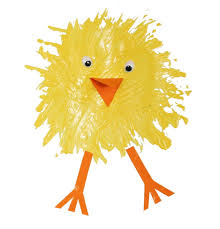 
En gruppe leker ute.14.03Lekegruppe inne framorgenen av.
MøtedagVi passer hverandres avdelinger under møtene.
15.03Kl. 9.20
Felles-samlingog lekegrupper.Etter samling:
Lek ute/inne
Varm mat til lunsj 1218.03Kl. 9.20
Fellessamling
Etter samling:Vi baker rundstykker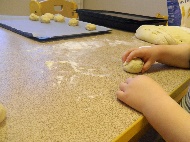 19.03
Vi har mindre lekegrupper inne om morgenen.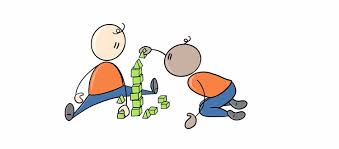 Kl. 09.30 
går vi på tur til lekeplassen i Lysefjorgata.20.03Kl. 9.20
FellessamlingEtter samling:
Lekegrupper inne, lek ute i hagen.
Vi ønsker velkommen til foreldre-sammenkomst på GUL 
fra kl. 14.30 – 16.0021.03Lekegruppe innefra morgenen av.MøtedagVi passer hverandres avdelinger under møtene:
GUL møte fra kl. 
13.15 - 14.15
22.03GUL dag-fest i barnehagen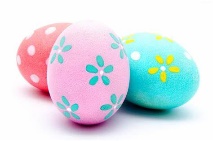 Felles samlings-stund på GULVarm mat til lunsj   1325.03
Kl. 9.20
FellessamlingEtter samling:
Vi dekorerer påskehare.26.03Vi har mindre lekegrupper inne om morgenen.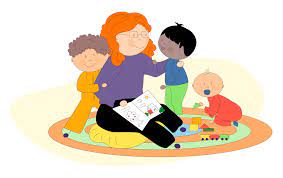 Kl. 09.30 
går vi på tur til lekeplassen på Kyviksmarka.27.03Selvvalgte
aktiviteter.Barnehagen stenger kl. 12.00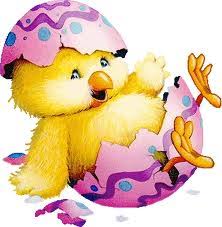 28.03skjærtorsdag
Barnehagen er da stengt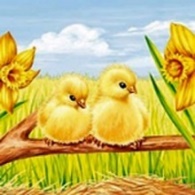 29.03Langfredag
Barnehagen er da stengt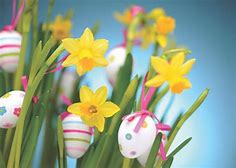 Periodens litteratur:Periodens fokusordord:Periodens rim/regle:Periodens sanger:«Det vakreste egget i verden»Og«Da snøen fikk farge»Høne, hane, kylling, egg, nebb, fjær, reir, høne og hanekam og påskehare.

kakle, verpe, ruge,
å være lei, gladrød, grønn, stor, større, glitrende, rundt, firkantet«Høne Pøne, svart og fin»
- «God morgen alle sammen»-«Tippe høne»-«Sang om hanen» «En liten kylling i egget lå» «Fløy en liten blåfugl»«Blomster små»«Haren ut i gresset»Periodens språklekeker:
Kim`s lekLegge 2 – 3 figurer under teppe, ta bort en/to figurer og vi skal finne ut av hvilke figur(er) (egg, kylling, hane, høne, fjær) som ikke er under teppe.Periodens lek/aktivitet:
- Dekorere pynt på kylling og hare i kartong.-Maleaktivitet med gaffel- Male eggeholder.- Bake rundstykker-Tegne-PuslePeriodens opplevelser:-GUL dag-fest
-Foreldre-sammenkomst-Samlings-stundene med dets innhold.Periodens turer:
Tur til lekeplasser 
Tur i nærområdet
